Lancaster Seventh-Day Adventist ChurchA House of Prayer for All People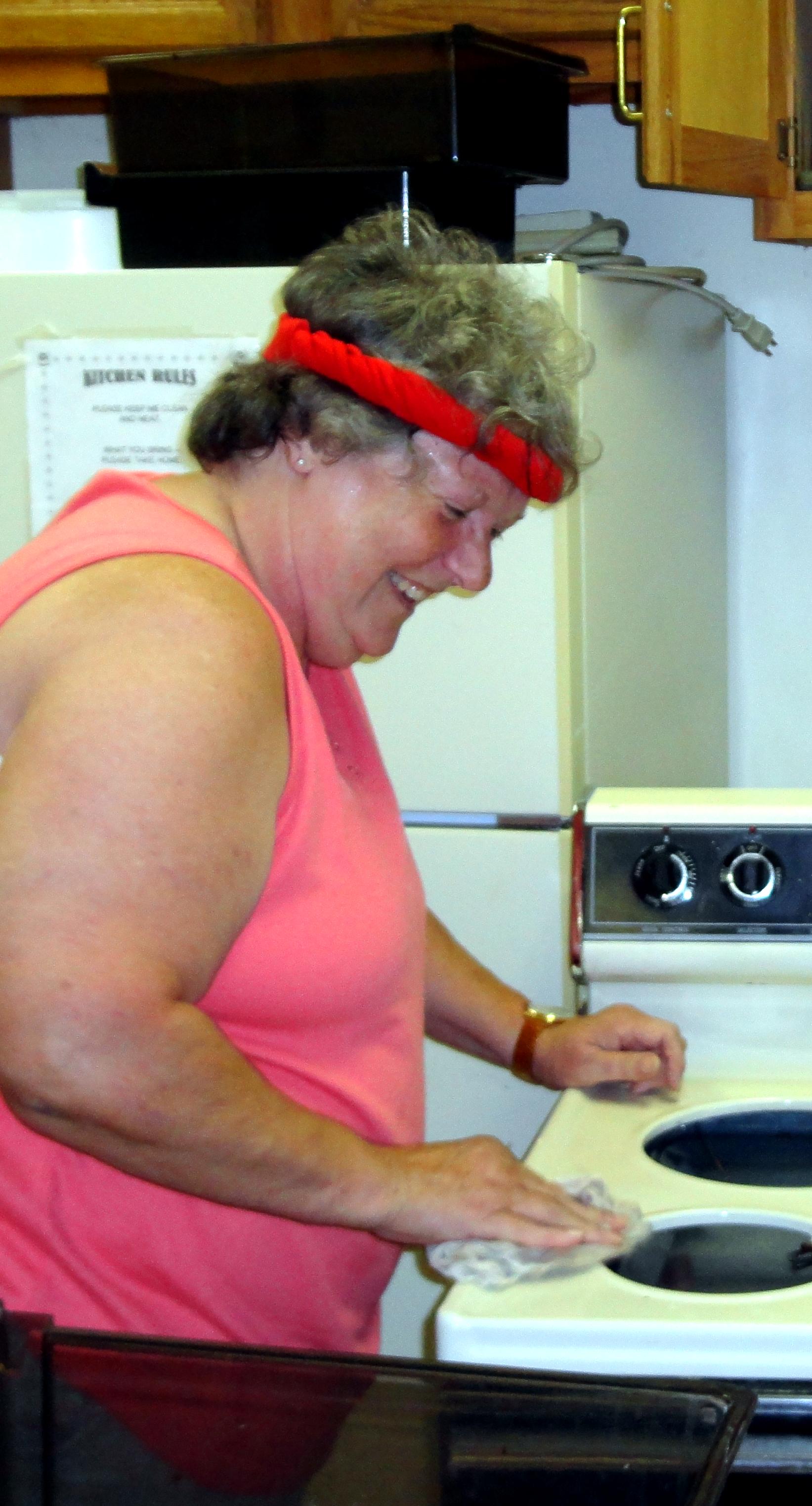 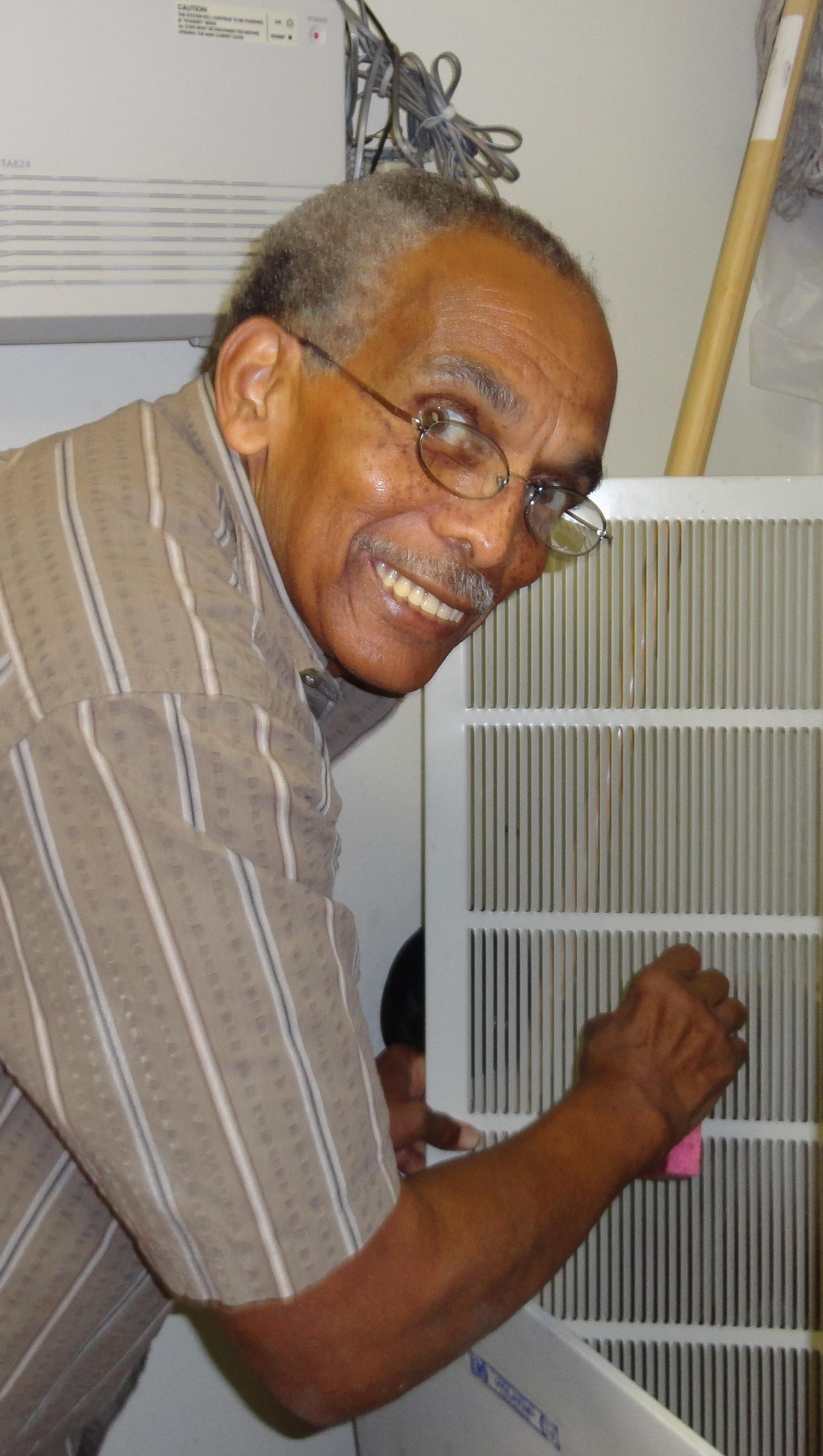 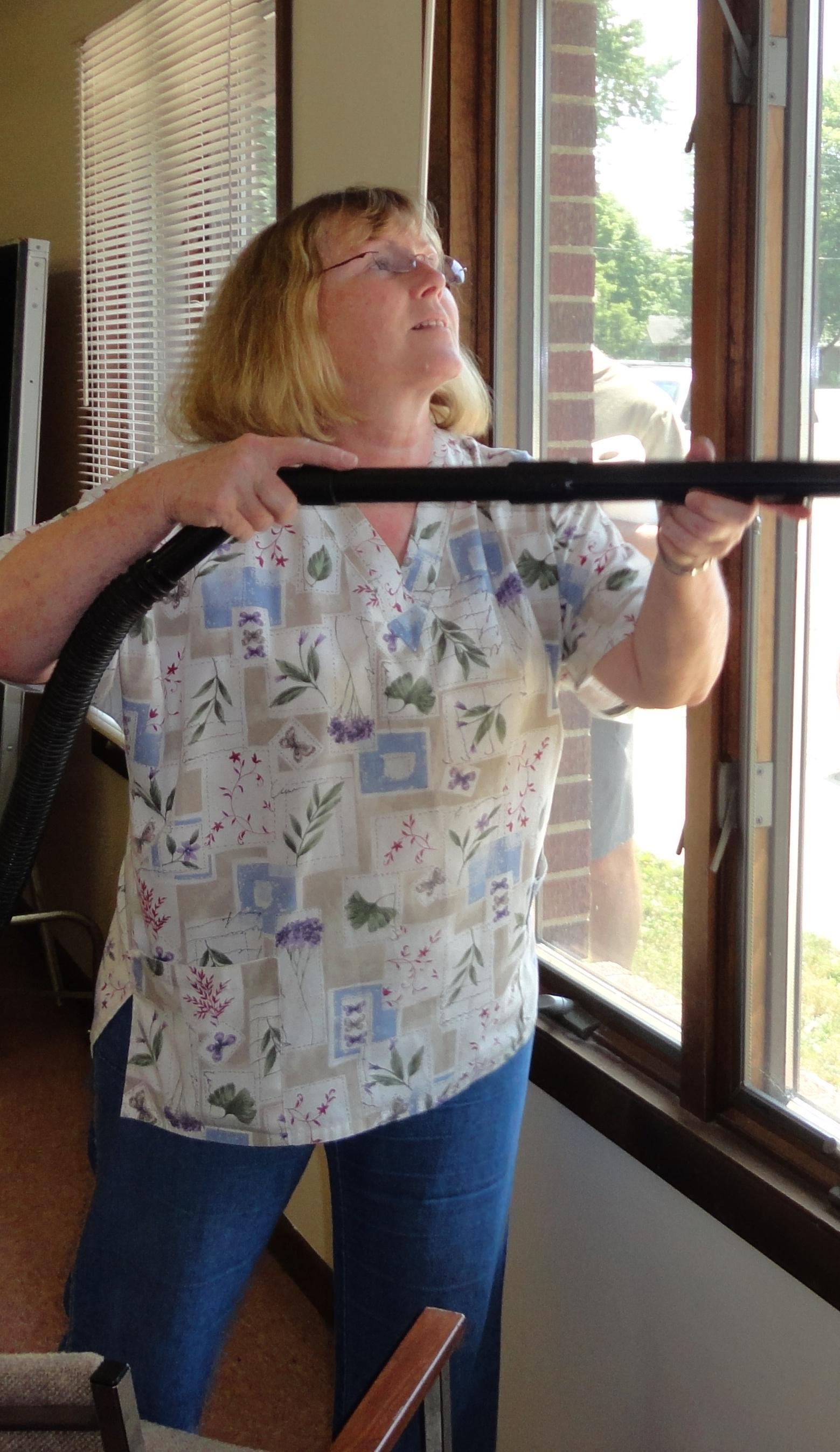 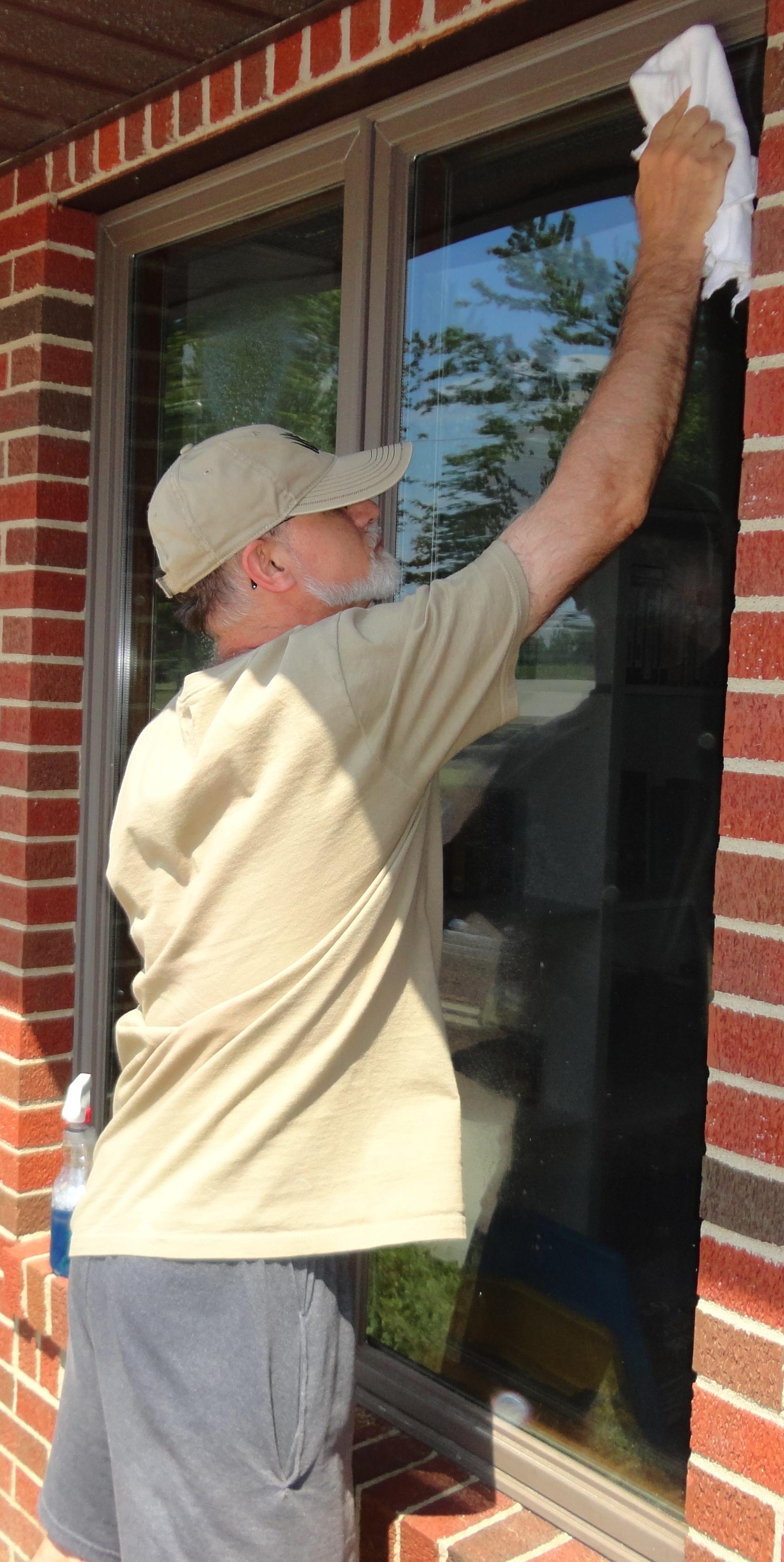 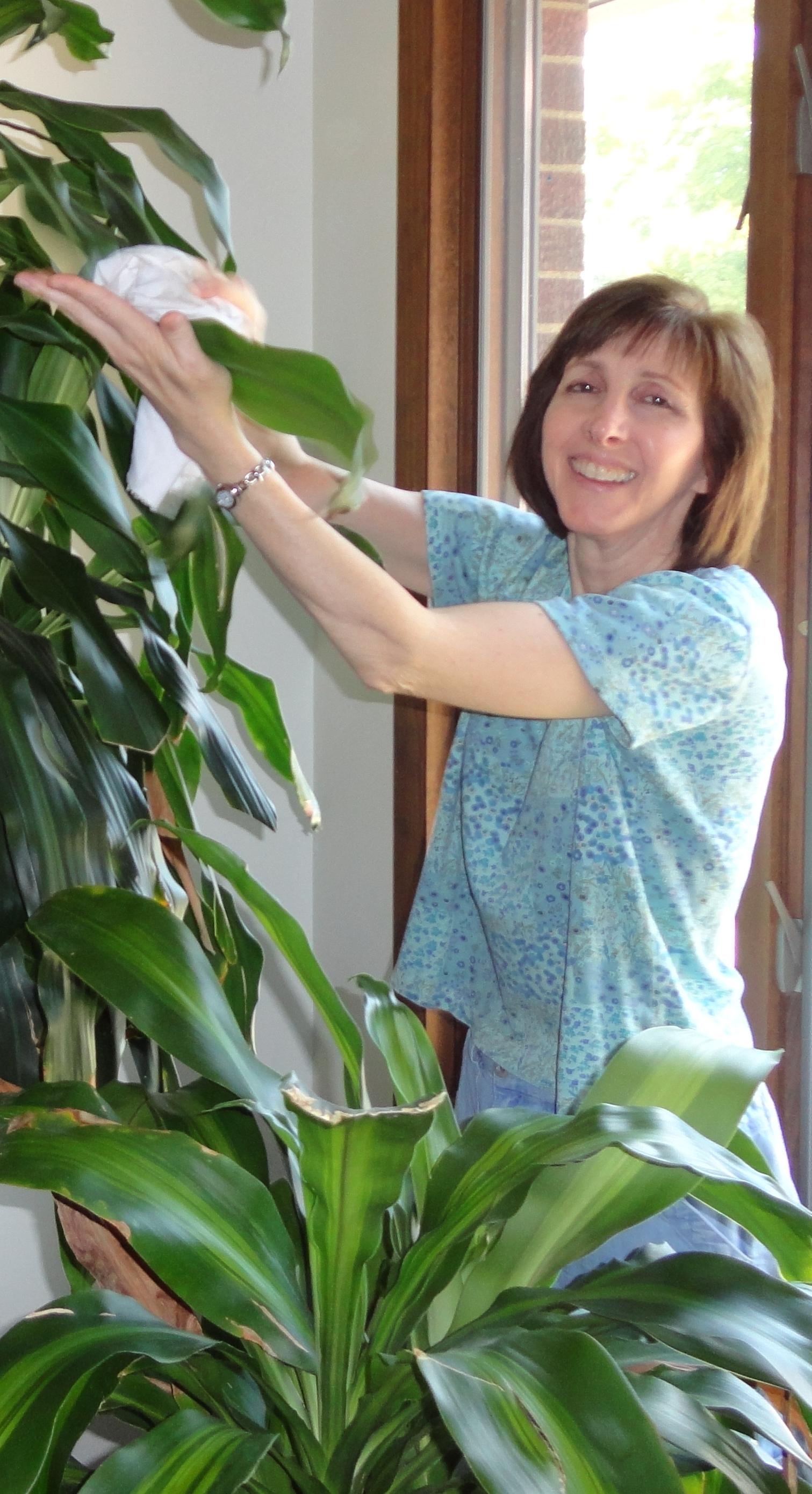 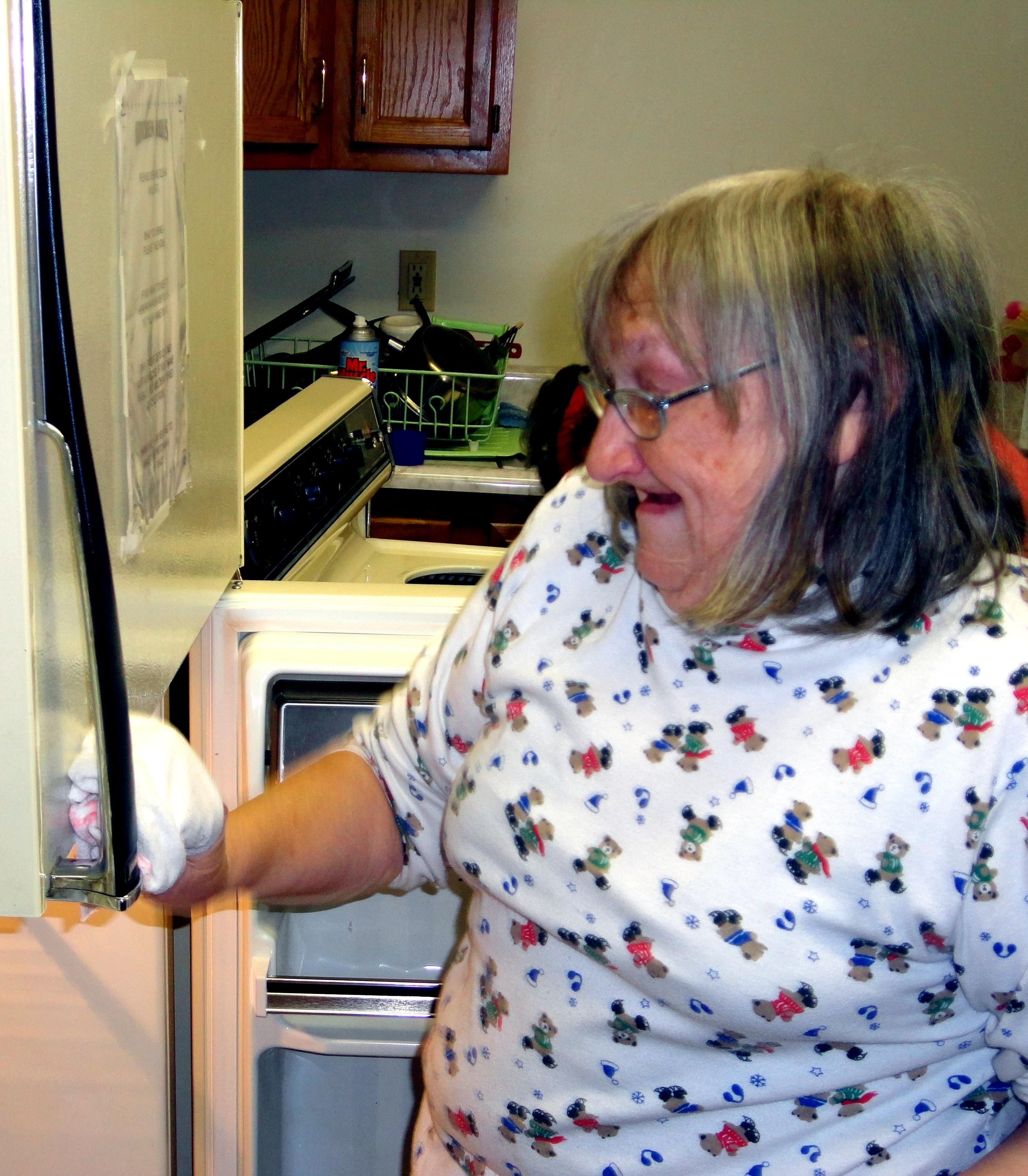 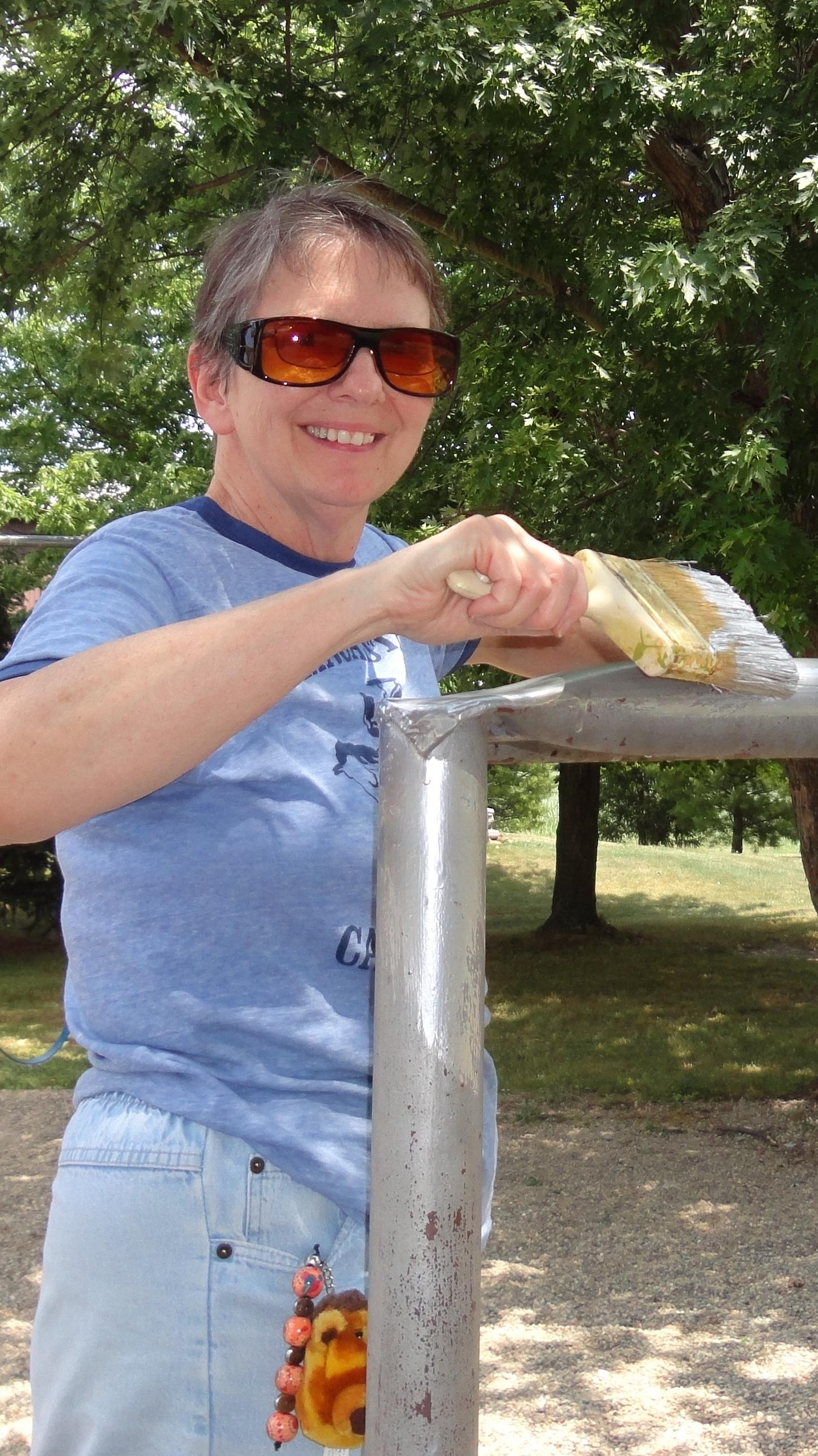 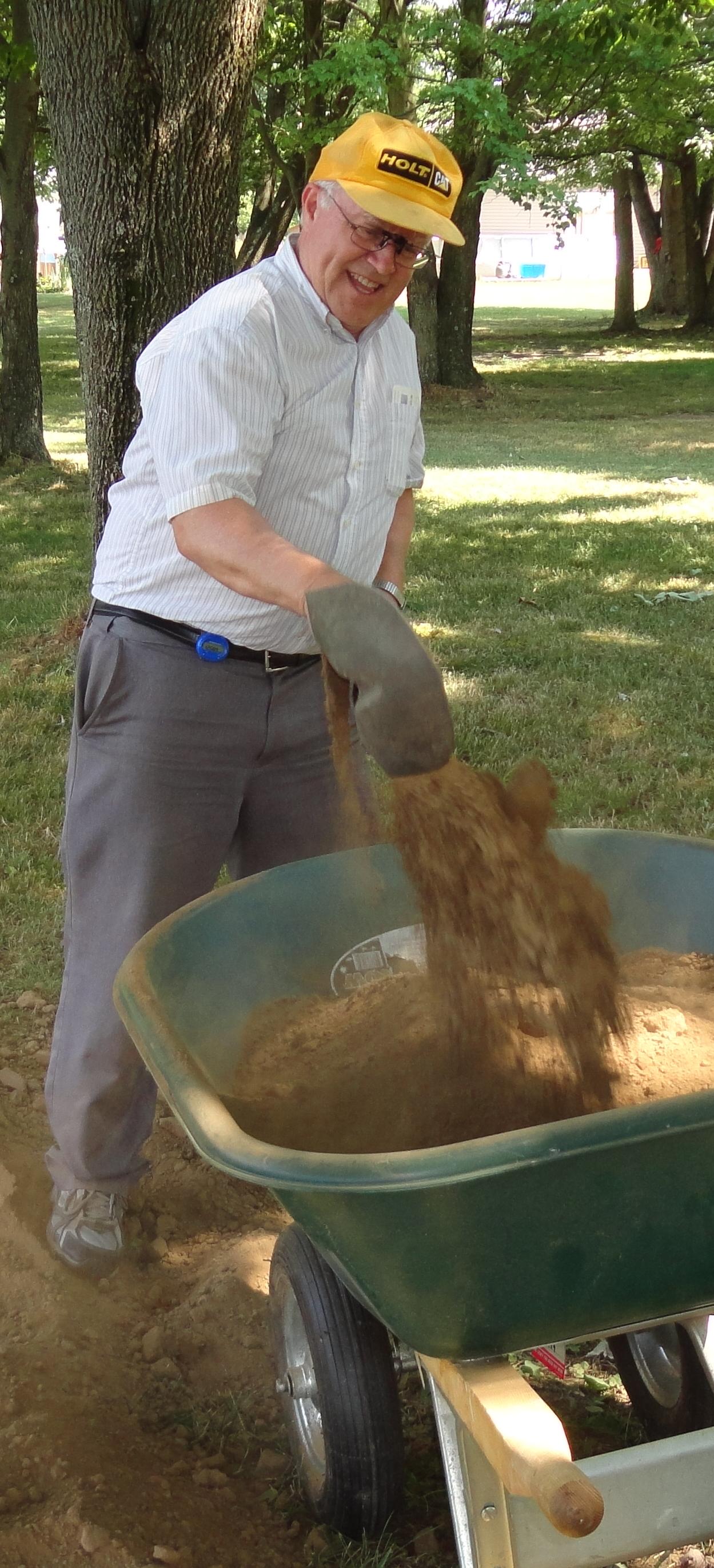 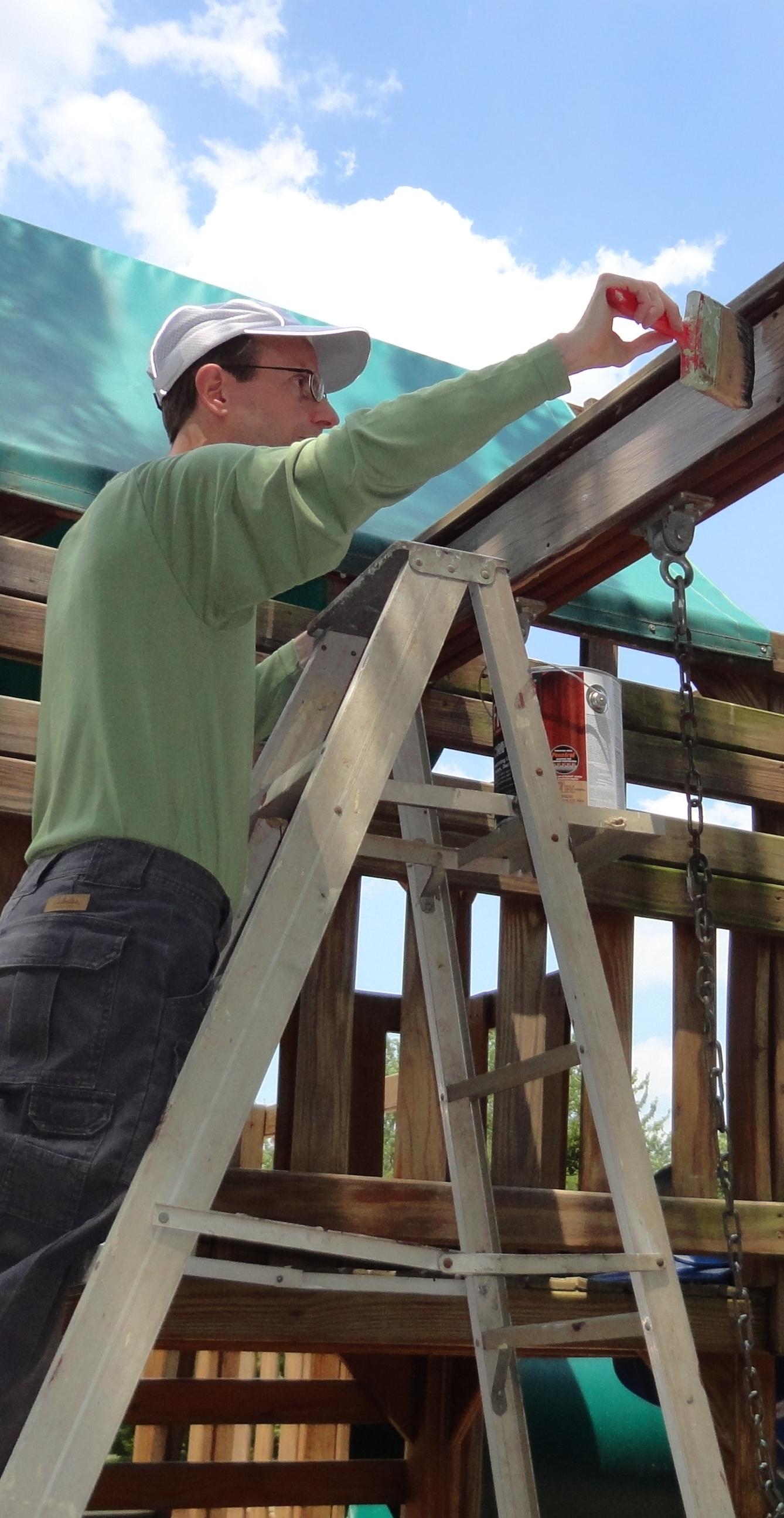 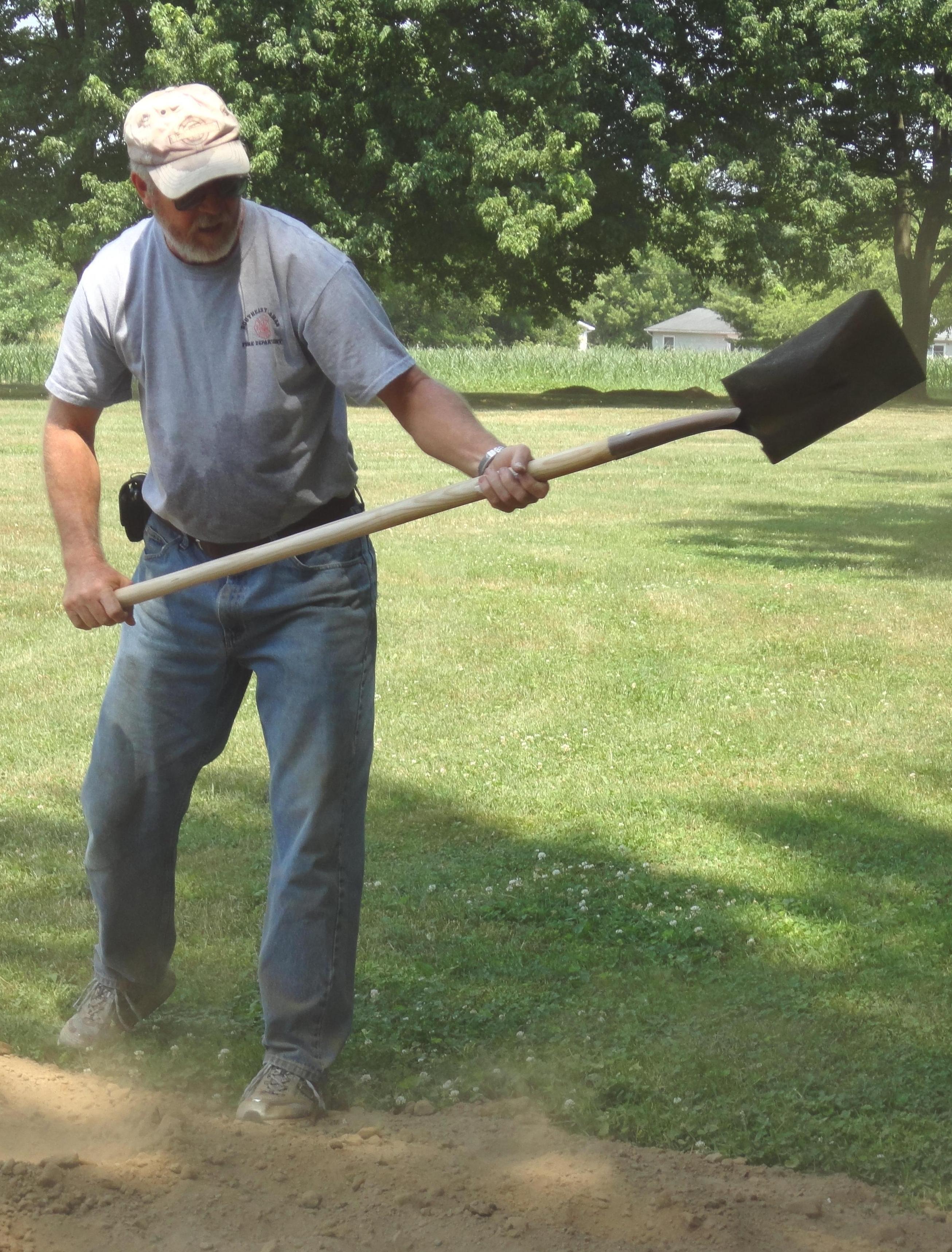 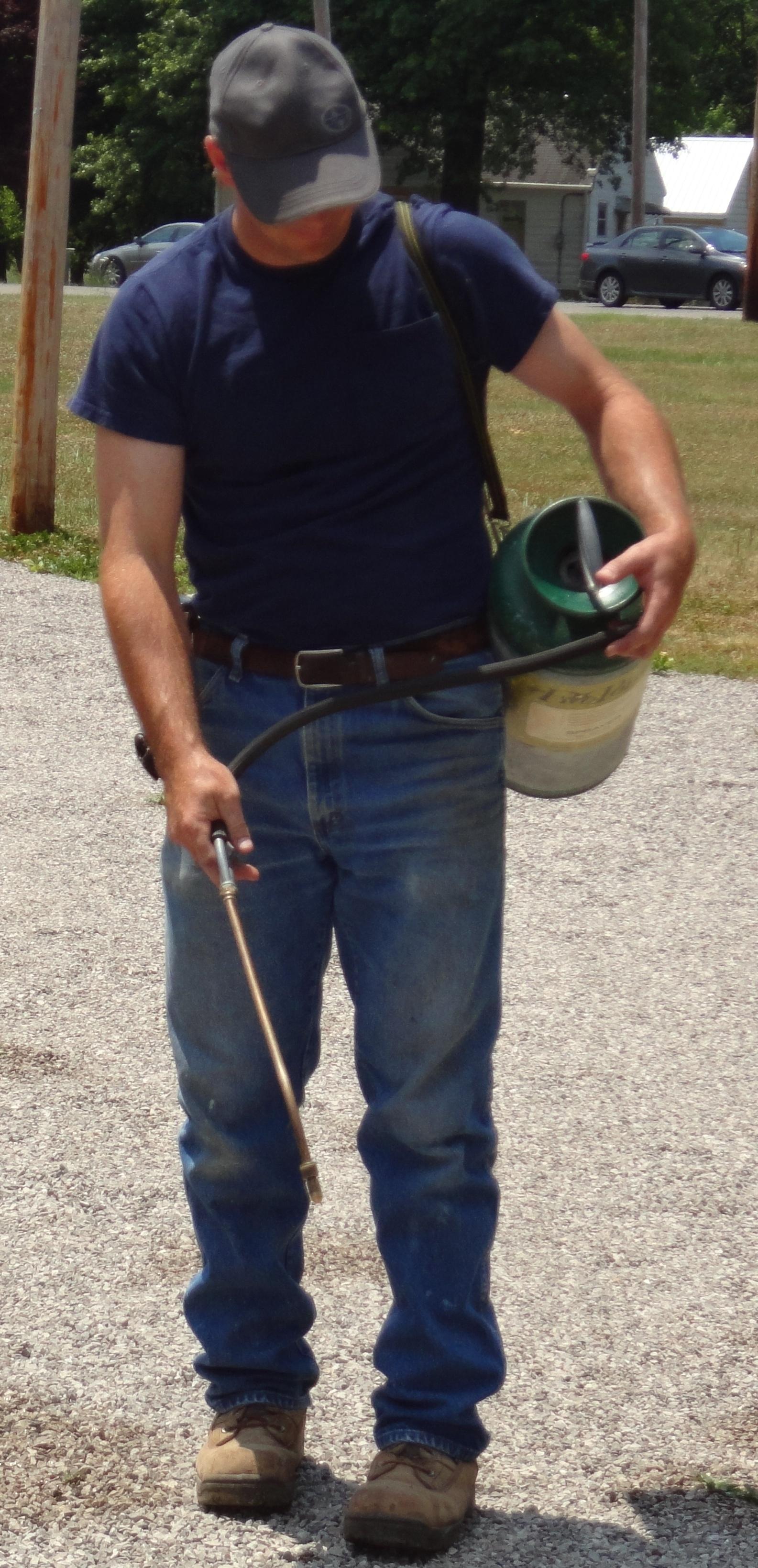 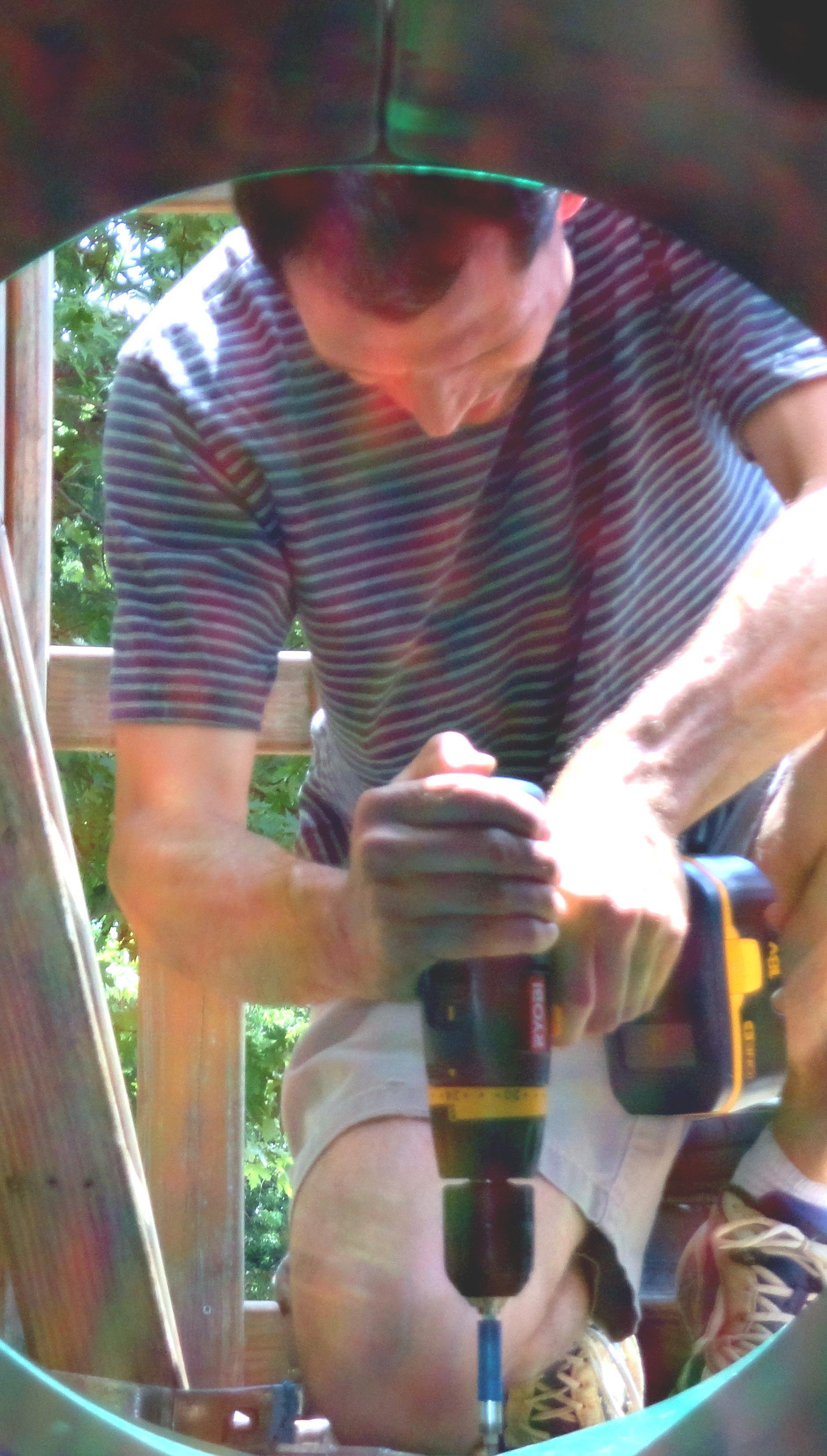 Church Work Bee  –  June 24, 2012